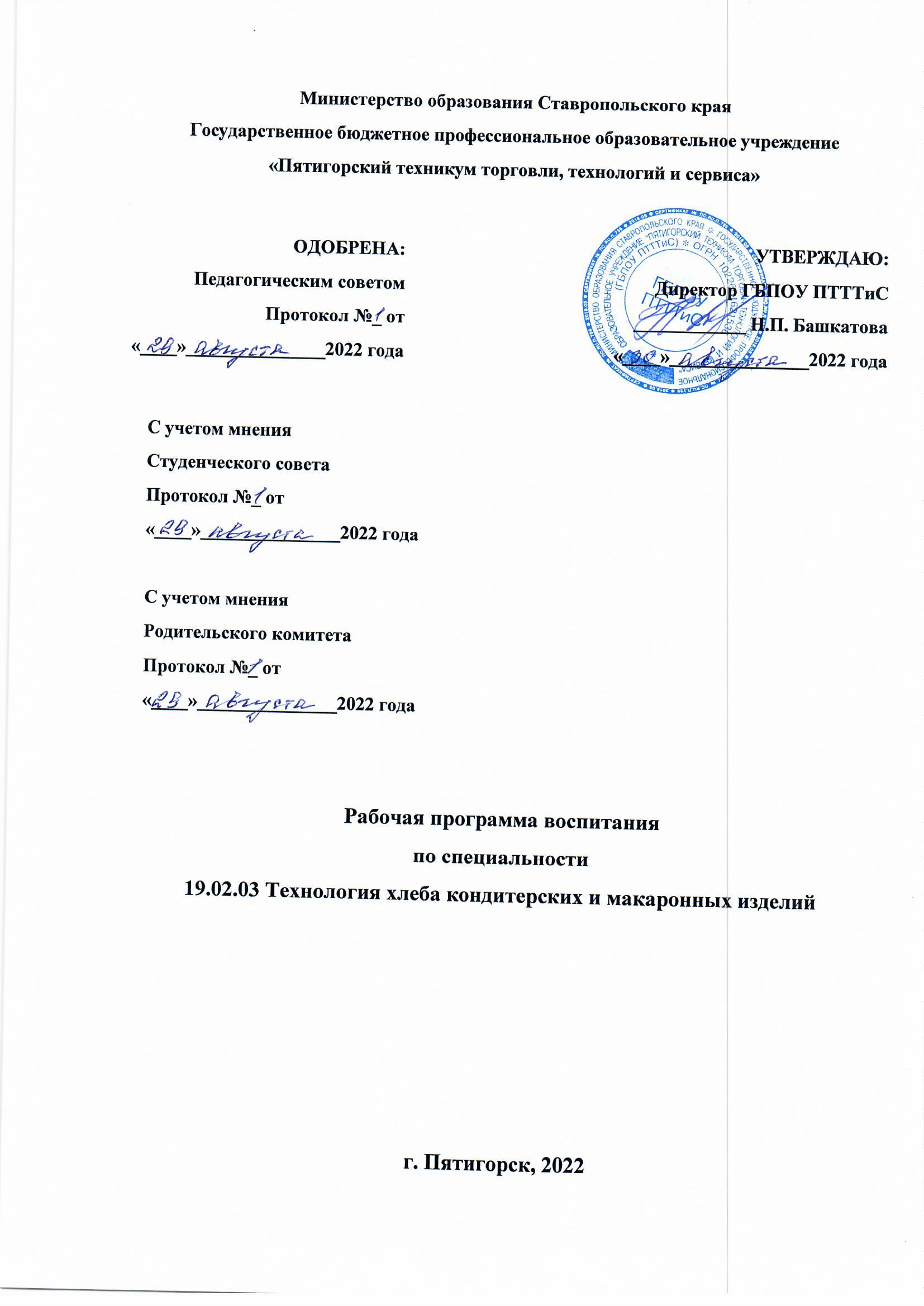 СОДЕРЖАНИЕРАЗДЕЛ 1. ПАСПОРТ РАБОЧЕЙ ПРОГРАММЫ ВОСПИТАНИЯРАЗДЕЛ 2. НАПРАВЛЕНИЯ ВОСПИТАНИЯ И ОЦЕНКА ОСВОЕНИЯ ОБУЧАЮЩИМИСЯ ОСНОВНОЙ ОБРАЗОВАТЕЛЬНОЙ ПРОГРАММЫ В ЧАСТИ ДОСТИЖЕНИЯ ЛИЧНОСТНЫХ РЕЗУЛЬТАТОВРАЗДЕЛ 3. ТРЕБОВАНИЯ К РЕСУРСНОМУ ОБЕСПЕЧЕНИЮ ВОСПИТАТЕЛЬНОЙ РАБОТЫРАЗДЕЛ 4. КАЛЕНДАРНЫЙ ПЛАН ВОСПИТАТЕЛЬНОЙ РАБОТЫ 
РАЗДЕЛ 1. ПАСПОРТ РАБОЧЕЙ ПРОГРАММЫ ВОСПИТАНИЯДанная рабочая программа воспитания разработана с учетом преемственности целей и задач Примерной программы воспитания для общеобразовательных организаций, одобренной решением Федерального учебно-методического объединения по общему образованию (утв. Протоколом заседания УМО по общему образованию Минпросвещения России № 3/22 от 23.06.2022 г.).Согласно Федеральному закону «Об образовании» от 29.12.2012 г. № 273-ФЗ (в ред. Федерального закона от 31.07.2020 г. № 304-ФЗ) «воспитание – деятельность, направленная на развитие личности, создание условий для самоопределения и социализации обучающихся на основе социокультурных, духовно-нравственных ценностей и принятых в российском обществе правил и норм поведения в интересах человека, семьи, общества и государства, формирование у обучающихся чувства патриотизма, гражданственности, уважения к памяти защитников Отечества и подвигам Героев Отечества, закону и правопорядку, человеку труда и старшему поколению, взаимного уважения, бережного отношения к культурному наследию и традициям многонационального народа Российской Федерации, природе и окружающей среде».При разработке формулировок личностных результатов учет требований Закона в части формирования у обучающихся чувства патриотизма, гражданственности, уважения к памяти защитников Отечества и подвигам Героев Отечества, закону и правопорядку, человеку труда и старшему поколению, взаимного уважения, бережного отношения к культурному наследию и традициям многонационального народа Российской Федерации, природе и окружающей среде, бережного отношения к здоровью, эстетических чувств и уважения к ценностям семьи, является обязательным. Планируемые личностные результаты 
в ходе реализации образовательной программыРАЗДЕЛ 2. НАПРАВЛЕНИЯ ВОСПИТАНИЯ И ОЦЕНКА ОСВОЕНИЯ ОБУЧАЮЩИМИСЯ ОСНОВНОЙ ОБРАЗОВАТЕЛЬНОЙ ПРОГРАММЫ В ЧАСТИ ДОСТИЖЕНИЯ ЛИЧНОСТНЫХ РЕЗУЛЬТАТОВ2.1 Направления воспитанияПрограмма реализуется в единстве учебной и воспитательной деятельности по основным направлениям воспитания:− гражданское воспитание — формирование российской гражданской идентичности, принадлежности к общности граждан Российской Федерации, к народу России как источнику власти в Российском государстве и субъекту тысячелетней российской государственности, уважения к правам, свободам и обязанностям гражданина России, правовой и политической культуры;− патриотическое воспитание — воспитание любви к родному краю, Родине, своему народу, уважения к другим народам России; историческое просвещение, формирование российского национального исторического сознания, российской культурной идентичности;− духовно-нравственное воспитание — воспитание на основе духовно-нравственной культуры народов России, традиционных религий народов России, формирование традиционных российских семейных ценностей; воспитание честности, доброты, милосердия, сопереживания, справедливости, коллективизма, дружелюбия и взаимопомощи, уважения к старшим, к памяти предков, их вере и культурным традициям;− эстетическое воспитание — формирование эстетической культуры на основе российских традиционных духовных ценностей, приобщение к лучшим образцам отечественного и мирового искусства;− физическое воспитание, формирование культуры здорового образа жизни и эмоционального благополучия— развитие физических способностей с учётом возможностей и состояния здоровья, навыков безопасного поведения в природной и социальной среде, чрезвычайных ситуациях;− трудовое воспитание — воспитание уважения к труду, трудящимся, результатам труда (своего и других людей), ориентация на трудовую деятельность, получение профессии, личностное самовыражение в продуктивном, нравственно достойном труде в российском обществе, достижение выдающихся результатов в профессиональной деятельности;− экологическое воспитание — формирование экологической культуры, ответственного, бережного отношения к природе, окружающей среде на основе российских традиционных духовных ценностей, навыков охраны, защиты, восстановления природы, окружающей среды;− ценности научного познания — воспитание стремления к познанию себя и других людей, природы и общества, к получению знаний, качественного образования с учётом личностных интересов и общественных потребностей.2.2 Оценка достиженияобучающимися личностных результатов проводится в рамках контрольных и оценочных процедур, предусмотренных настоящей программой. Комплекс примерных критериев оценки личностных результатов обучающихся:демонстрация интереса к будущей профессии;оценка собственного продвижения, личностного развития;положительная динамика в организации собственной учебной деятельности по результатам самооценки, самоанализа и коррекции ее результатов;ответственность за результат учебной деятельности и подготовки к профессиональной деятельности;проявление высокопрофессиональной трудовой активности;участие в исследовательской и проектной работе;участие в конкурсах профессионального мастерства, олимпиадах по профессии, викторинах, в предметных неделях;соблюдение этических норм общения при взаимодействии с обучающимися, преподавателями, мастерами и руководителями практики;конструктивное взаимодействие в учебном коллективе/бригаде;демонстрация навыков межличностного делового общения, социального имиджа;готовность к общению и взаимодействию с людьми самого разного статуса, этнической, религиозной принадлежности и в многообразных обстоятельствах;сформированность гражданской позиции; участие в волонтерском движении;проявление мировоззренческих установок на готовность молодых людей к работе на благо Отечества;проявление правовой активности и навыков правомерного поведения, уважения к Закону;отсутствие фактов проявления идеологии терроризма и экстремизма среди обучающихся;отсутствие социальных конфликтов среди обучающихся, основанных 
на межнациональной, межрелигиозной почве;участие в реализации просветительских программ, поисковых, археологических, 
военно-исторических, краеведческих отрядах и молодежных объединениях; добровольческие инициативы по поддержки инвалидов и престарелых граждан;проявление экологической культуры, бережного отношения к родной земле, природным богатствам России и мира;демонстрация умений и навыков разумного природопользования, нетерпимого отношения к действиям, приносящим вред экологии;демонстрация навыков здорового образа жизни и высокий уровень культуры здоровья обучающихся;проявление культуры потребления информации, умений и навыков пользования компьютерной техникой, навыков отбора и критического анализа информации, умения ориентироваться в информационном пространстве;участие в конкурсах профессионального мастерства и в командных проектах; проявление экономической и финансовой культуры, экономической грамотности, а также собственной адекватной позиции по отношению к социально-экономической действительности.демонстрация профессионально значимых личных  качеств и способностейРАЗДЕЛ 3. ТРЕБОВАНИЯ К РЕСУРСНОМУ ОБЕСПЕЧЕНИЮ ВОСПИТАТЕЛЬНОЙ РАБОТЫРесурсное обеспечение воспитательной работы направлено на создание условий для осуществления воспитательной деятельности обучающихся, в том числе инвалидов и лиц с ОВЗ, в контексте реализации образовательной программы.Воспитательные задачи во время учебных занятий выполняются в опосредованнойцеленаправленной форме. Опосредованная форма воспитательного процесса представляет собой воздействие всего хода педагогического процесса на становление личностных качеств студентов (личный пример преподавателя: доброжелательность, пунктуальность, трудолюбие, демонстрация преданности профессии, заинтересованность в успехе студентов, правильная речь, хорошие манеры и т.д.). Целенаправленное воздействие на обучающегося, в первую очередь, оказывает содержание учебной дисциплины, формирующее общие, профессиональные компетенции и личностные результаты.Воспитательные задачи реализуются через использование активных, интерактивных методов обучения, побуждающих студентов к совместной деятельности, приобретению навыков работы в коллективе, управления группой и(или) коллективом. Важное значение имеет инициативность и самостоятельная работа, вырабатывающая способность принимать решение и формировать навыки самоконтроля.Кроме того, в учебном процессе воспитательная работа реализуется посредством включения тематических разделов и(или) тем в содержание ряда дисциплин, посвященных вопросам семейных ценностей, развитию правосознания, профилактике экстремистской идеологии, наркомании, профессиональной этики, ресурсосбережению, экологии, безопасному поведению в интернете, корпоративной культуре и т.д.В рамках социально значимой деятельности воспитательная работа осуществляется через кураторскую работу, создание условий для развития творческого потенциала студентов, интеллектуального развития, вовлечения в массовые занятия физической культурой, содействие студенческому самоуправлению и деятельности общественных объединений, проектную деятельность. Проектная деятельность осуществляется на основе практико-ориентированного обучения и активизации интереса обучающихся через подготовку проектов различной направленности студентами и их участие в различных конкурсах и форумах. В рамках проектирования обучающимися реализуется планирование, выполнение проекта и его представление. Проектная деятельность предполагает активную самостоятельную работу по постановке проблемы, поиску ее решений, а также формулировке, подробному анализу и оценке конкретного решения и помогает раскрыть творческий потенциал обучающихся, развивает практические навыки применения полученных теоретических знаний.Воспитывающая среда, образовательный и воспитательный процессы могут реализовываться в офлайн и в онлайн-форматах, в том числе проводиться с применением дистанционных образовательных технологий. Воспитательная работа ведется через официальный сайт, социальные сети, организацию мероприятий на платформах видеоконференций.3.1.Нормативно-правовое обеспечение воспитательной работыРабочая программа воспитания разрабатывается в соответствии с нормативно-правовыми документами федеральных органов исполнительной власти в сфере образования, требованиями ФГОС СПО, с учетом сложившегося опыта воспитательной деятельности и имеющимися ресурсами в профессиональной образовательной организации.3.2.Кадровое обеспечение воспитательной работыУправление воспитательной работой обеспечивается кадровым составом, включающим директора, который несет ответственность за организацию воспитательной работы в профессиональной образовательной организации, заместителя директора, непосредственно курирующего данное направление, педагогов-организаторов, социальных педагогов, специалистов психолого-педагогической службы, классных руководителей (кураторов), преподавателей, мастеров производственного обучения. Функционал работников регламентируется требованиями профессиональных стандартов.3.3. Материально-техническое обеспечение воспитательной работыОбеспечение воспитательной работы по специальности 19.02.03 Технология хлеба, кондитерских и макаронных изделий осуществляется в специальных помещениях в соответствии с п. 6.1. ООП.Образовательная организация самостоятельно определяет место проведения мероприятий воспитательной работы, отраженных в календарном плане.3.4. Информационное обеспечение воспитательной работыИнформационное обеспечение воспитательной работы имеет в своей инфраструктуре объекты, обеспеченные средствами связи, компьютерной и мультимедийной техникой, интернет-ресурсами и специализированным оборудованием.Информационное обеспечение воспитательной работы направлено на: информирование о возможностях для участия обучающихся в социально значимой деятельности; информационную и методическую поддержку воспитательной работы; планирование воспитательной работы и ее ресурсного обеспечения; мониторинг воспитательной работы; дистанционное взаимодействие всех участников (обучающихся, педагогических работников, органов управления в сфере образования, общественности); дистанционное взаимодействие с другими организациями социальной сферы.Информационное обеспечение воспитательной работы включает: комплекс информационных ресурсов, в том числе цифровых, совокупность технологических и аппаратных средств (компьютеры, принтеры, сканеры и др.). Система воспитательной деятельности образовательной организации должна быть представлена на сайте организации.Министерство образования Ставропольского краяГосударственное бюджетное профессиональное образовательное учреждение«Пятигорский техникум торговли, технологий и сервиса»С учетом мненияСтуденческого советаПротокол №_ от«»2022  годаС учетом мненияРодительского комитетаПротокол №_ от«»2022  годаКАЛЕНДАРНЫЙ ПЛАН ВОСПИТАТЕЛЬНОЙ РАБОТЫ  ГБПОУ «Пятигорский техникум торговли, технологий и сервиса»Пятигорск, 2022Заместитель  директора ВР                                                                                                       Е.В. АдамоваНазвание СодержаниеНаименование программыРабочая программа воспитания по специальности 19.02.03 Технология хлеба, кондитерских и макаронных изделийОснования для разработки программыНастоящая программа разработана на основе следующих нормативных правовых документов:Конституция Российской Федерации;Указ Президента Российской Федерации от 21.07.2020 г. № 474 
«О национальных целях развития Российской Федерации на период до 2030 года»;Федеральный закон от 31.07.2020 г. № 304-ФЗ «О внесении изменений в Федеральный закон «Об образовании в Российской Федерации» по вопросам воспитания обучающихся» (далее – ФЗ-304);распоряжение Правительства Российской Федерации от 12.11.2020 г № 2945-р об утверждении Плана мероприятий по реализации в 2021–2025годах Стратегии развития воспитания в Российской Федерации на период до 2025 года;Стратегия повышения финансовой грамотности в Российской Федерации на 2017-2023 годы (утверждена распоряжением правительства РФ 25.09.2017 г. №2039-р);распоряжение Правительства Российской Федерации от 12.11.2020 № 2945-р об утверждении Плана мероприятий по реализации в 2021 - 2025 годах Стратегии развития воспитания в Российской Федерации на период до 2025 года;распоряжение Правительства Российской Федерации от 29 мая 2015 г. № 996-р об утверждении Стратегии развития воспитания в Российской Федерации на период до 2025 года;распоряжение Правительства Российской Федерации от 13 февраля 2019 г. № 207-р об утверждении Стратегии пространственного развития Российской Федерации на период до 2025 года;Федеральный государственный образовательный стандарт среднего профессионального образования по специальности 19.02.03 Технология хлеба, кондитерских и макаронных изделий (утв.приказом Министерства образования и науки РФ от 22 апреля 2014 г. N 373)Профессиональный стандарт  33.014 «Пекарь» (утвержден приказом Министерства труда и социальной защиты РФ от 1 декабря 2015 г. N 914н) Устав ГБПОУ ПТТТиСЦель программыЦель рабочей программы воспитания – личностное развитие обучающихся и их социализация, проявляющиеся в развитии их позитивных отношений к общественным ценностям, приобретении опыта поведения и применения сформированных общих компетенций специалистов среднего звена на практикеСроки реализации программына базе основного общего образования - 3 года 10 месяцев;Исполнители 
программыДиректор, заместитель директора по воспитательной работе, классные руководители, преподаватели, заведующие отделением, педагог-психолог, педагог-организатор, социальный педагог, члены Студенческого совета, представители Родительского комитета, представители организаций - работодателейЛичностные результаты реализации программы воспитания (дескрипторы)Код личностных результатов реализации программы воспитанияОсознающий себя гражданином и защитником великой страны.ЛР 1Проявляющий активную гражданскую позицию, демонстрирующий приверженность принципам честности, порядочности, открытости, экономически активный и участвующий в студенческом и территориальном самоуправлении, в том числе на условиях добровольчества, продуктивно взаимодействующий и участвующий в деятельности общественных организаций.ЛР 2Соблюдающий нормы правопорядка, следующий идеалам гражданского общества, обеспечения безопасности, прав и свобод граждан России. Лояльный к установкам и проявлениям представителей субкультур, отличающий их от групп с деструктивным и девиантным поведением. Демонстрирующий неприятие и предупреждающий социально опасное поведение окружающих.ЛР 3Проявляющий и демонстрирующий уважение к людям труда, осознающий ценность собственного труда. Стремящийся к формированию в сетевой среде личностно и профессионального конструктивного «цифрового следа».ЛР 4Демонстрирующий приверженность к родной культуре, исторической памяти на основе любви к Родине, родному народу, малой родине, принятию традиционных ценностей   многонационального народа России.ЛР 5Проявляющий уважение к людям старшего поколения и готовность к участию в социальной поддержке и волонтерских движениях.  ЛР 6Осознающий приоритетную ценность личности человека; уважающий собственную и чужую уникальность в различных ситуациях, во всех формах и видах деятельности. ЛР 7Проявляющий и демонстрирующий уважение к представителям различных этнокультурных, социальных, конфессиональных и иных групп. Сопричастный к сохранению, преумножению и трансляции культурных традиций и ценностей многонационального российского государства.ЛР 8Соблюдающий и пропагандирующий правила здорового и безопасного образа жизни, спорта; предупреждающий либо преодолевающий зависимости от алкоголя, табака, психоактивных веществ, азартных игр и т.д. Сохраняющий психологическую устойчивость в ситуативно сложных или стремительно меняющихся ситуациях.ЛР 9Заботящийся о защите окружающей среды, собственной и чужой безопасности, в том числе цифровой.ЛР 10Проявляющий уважение к эстетическим ценностям, обладающий основами эстетической культуры. ЛР 11Принимающий семейные ценности, готовый к созданию семьи и воспитанию детей; демонстрирующий неприятие насилия в семье, ухода от родительской ответственности, отказа от отношений со своими детьми и их финансового содержания.ЛР 12Личностные результатыреализации программы воспитания, 
определенные отраслевыми требованиями к деловым качествам личностиЛичностные результатыреализации программы воспитания, 
определенные отраслевыми требованиями к деловым качествам личностиСоблюдающий в своей профессиональной деятельности этические принципы: честности, независимости, профессионального скептицизма, противодействия коррупции и экстремизму, обладающий системным мышлением и умением принимать решение в условиях риска и неопределенностиЛР 13Готовый соответствовать ожиданиям работодателей: проектно-мыслящий, эффективно взаимодействующий с членами команды и сотрудничающий с другими людьми, осознанно выполняющий профессиональные требования, ответственный, пунктуальный, дисциплинированный, трудолюбивый, критически мыслящий, нацеленный на достижение поставленных целей; демонстрирующий профессиональную жизнестойкостьЛР 14Открытый к текущим и перспективным изменениям в мире труда и профессийЛР 15Личностные результатыреализации программы воспитания, 
определенные ключевыми работодателямиЛичностные результатыреализации программы воспитания, 
определенные ключевыми работодателямиДемонстрирующий основные принципы этики: честность, объективность, профессиональная компетентность и должная тщательность, конфиденциальность, профессиональное поведениеЛР 16Личностные результатыреализации программы воспитания, 
определенные субъектамиобразовательного процессаЛичностные результатыреализации программы воспитания, 
определенные субъектамиобразовательного процессаДемонстрирующий социально и профессионально значимые качества личности: трудолюбие, ответственность, стрессоустойчивость, внимание к деталям.ЛР 17Наименование профессионального модуля, 
учебной дисциплины Код личностных результатов реализации программы воспитания Общие учебные дисциплиныРусский языкЛР 1-ЛР 12ЛитератураЛР 1-ЛР 12Иностранный языкЛР 1-ЛР 12МатематикаЛР 1, ЛР 4, ЛР 7, ЛР 9ИсторияЛР 1-ЛР 12Физическая культураЛР 1-ЛР 12ОсновыбезопасностижизнедеятельностиЛР 1-ЛР 12АстрономияЛР 1, ЛР 4, ЛР 7, ЛР 9ИнформатикаЛР 1-ЛР 4, ЛР 7, ЛР 9, ЛР 12ОбществознаниеЛР 1-ЛР 12ЭкономикаЛР 1-ЛР 4, ЛР 7, ЛР 9, ЛР 12ПравоЛР 1-ЛР 4, ЛР 7, ЛР 9, ЛР 12ЕстествознаниеЛР 1-ЛР 12Родная литератураЛР 1-ЛР 12Основы проектной деятельностиЛР 1-ЛР 4, ЛР 7, ЛР 9, ЛР 12ПсихологияЛР 1-ЛР 12Общий гуманитарный и социально-экономический циклОсновы философииЛР 1-ЛР 12ИсторияЛР 1-ЛР 12Иностранный язык в профессиональной деятельностиЛР 1-ЛР 12Физическая культураЛР 1-ЛР 12Психология общенияЛР 1-ЛР 12Математическийиобщийестественнонаучный циклМатематикаЛР 1-ЛР 4, ЛР 7, ЛР 9, ЛР 12Экологические основыприродопользованияЛР 1-ЛР 12Профессиональный циклИнженерная графикаЛР 21, ЛР 22, ЛР 23Техническая механикаЛР 21, ЛР 22, ЛР 23Электроника и электронная техникаЛР 21, ЛР 22, ЛР 23Микробиология, санитария и гигиена в пищевом производствеЛР 21, ЛР 22, ЛР 23Автоматизация технологических процессовЛР 21, ЛР  22,ЛР 23Информационные технологии в профессиональной деятельностиЛР 21, ЛР 22, ЛР 23Метрология и стандартизацияЛР 21, ЛР 22, ЛР 23Правовые основы профессиональной деятельностиЛР 21, ЛР 22, ЛР 23Основы экономики, менеджмента и маркетингаЛР 21, ЛР 22, ЛР 23Охрана трудаЛР 21, ЛР 22, ЛР 23Безопасность жизнедеятельностиЛР 21, ЛР 22, ЛР 23Документационное обеспечение управленияЛР 19, ЛР 21, ЛР 22, ЛР 23Технология и организация производства на предприятиях малой мощностиЛР 18 – ЛР 23Современные технологии пищевых производствЛР19, ЛР 21, ЛР 22, ЛР 23Основы предпринимательской и финансовой грамотностиЛР19, ЛР 20, ЛР 21, ЛР 22, ЛР 23Основы калькуляции в кондитерском цехеЛР19, ЛР 20, ЛР 21, ЛР 22, ЛР 23ПМ.01 Приемка, хранение и подготовка сырья к переработкеЛР 18  – ЛР 23ПМ.02 Производство хлеба и хлебобулочных изделийЛР 18 – ЛР 23ПМ.03 Производство кондитерских изделийЛР 18 – ЛР 23ПМ.04 Производство макаронных изделийЛР 18 - ЛР-23ПМ.05 Организация работы структурного подразделенияЛР 19, ЛР 20 ,ЛР 21, ЛР 22, ЛР 23ПМ.06 Выполнение работ по одной или нескольким профессиям рабочих, должностям служащихЛР 18  -  ЛР 23ОДОБРЕНА:Педагогическим советом Протокол №_ от«»2022  годаУТВЕРЖДАЮ:Директор ГБПОУ ПТТТиС____________ Н.П. Башкатова«»2022  годаДатаСодержание и формы деятельностиУчастникиМесто проведенияОтветственныеКоды ЛР  Наименование модуля СЕНТЯБРЬ СЕНТЯБРЬ СЕНТЯБРЬ СЕНТЯБРЬ СЕНТЯБРЬ СЕНТЯБРЬ СЕНТЯБРЬ1День знаний1-4 курсАктовые залы техникумаЗаместитель директора ВР, педагоги- организаторы, классные руководителиЛР 1ЛР 2ЛР 4ЛР 7 ЛР 8«Ключевые дела ГБПОУ ПТТТиС»«Кураторство и поддержка»«Учебное занятие»«Профессиональный выбор»«Взаимодействие с родителями»1Родительские собрания с включением вопросов:-«Об усилении роли родителей в работе по профилактике детского дорожно– транспортного травматизма», -«О правилах пожарной безопасности»,-«Актуальные проблемы профилактики негативных проявлений в подростковой среде»,-«Об ответственности родителей за административные правонарушения несовершеннолетних детей», -«Об уголовной ответственности несовершеннолетних»  -«Телефонный терроризм и его последствия» - «О порядке и условиях внесения физическими лицами добровольных пожертвований и целевых взносов»; -«Формирование антикоррупционного мировоззрения у обучающихся и их родителей»1 курсыАктовые залы техникумаДиректор, заместители директора УР, УПР, ВРЛР 2ЛР3ЛР 7ЛР 8ЛР 12«Ключевые дела ГБПОУ ПТТТиС»«Кураторство и поддержка»«Взаимодействие с родителями»1Пешие экскурсии по местам боевой славы г. Пятигорска1 курсыПешие прогулки по местам боевой славы г.Пятигорскаклассные руководителиЛР 1ЛР 2ЛР 6ЛР 7«Кураторство и поддержка»3 День окончания Второй мировой войны1-2 курсыАктовые залы техникумаПедагоги-организаторы, классные руководителиЛР 1ЛР 2ЛР 3ЛР 4ЛР 5Ключевые дела ГБПОУ ПТТТиС»«Кураторство и поддержка»3День солидарности в борьбе с терроризмом: - «Осколком в памяти – Беслан»;- просмотр фильма «Терроризм. За кадром».Минута молчания в память о трагедии в Беслане1 курсыАктовые залы техникумаПреподаватель-организатор БЖ, классные руководителиЛР 1ЛР 2ЛР 3ЛР 5Ключевые дела ГБПОУ ПТТТиС»«Кураторство и поддержка»«Учебное занятие»5Разговор о важном. Групповая дискуссия «Я – студент СПО»1-2 курсыУчебные кабинетыклассные руководителиЛР 1ЛР 2ЛР 3ЛР 4ЛР 5Ключевые дела ГБПОУ ПТТТиС»«Кураторство и поддержка»«Учебное занятие»7  210 лет со дня Бородинского сражения1 курсыУчебные кабинетыПреподаватели историиЛР 1ЛР 3ЛР 5ЛР 8 «Учебное занятие»7Заседание Совета профилактикиСоциально-психологическая службаконференц-залЗаместитель директора ВРЛР 3ЛР 8ЛР 9«Правовое сознание»«Взаимодействие с родителями»8Международный день распространения грамотности1 курсыУчебные кабинетыЗаместитель директора ВР, преподаватели русского языкаЛР 1ЛР 2ЛР 3ЛР 8«Учебное занятие»8Заседание Студенческого советаСтуденческий советконференц-залЗаместитель директора ВР, педагоги-организаторыЛР 1ЛР 2ЛР 7«Студенческое самоуправление»8-11Классные часы: проведение бесед 1 курс: -«Дисциплинированный пешеход»,- «Правила пребывания на водах»,- «О правилах поведения студентов в экстремальных ситуациях в техникуме» и др.2 курс: «Особенности проведения практического обучения»ЛР 1ЛР 2ЛР 3ЛР 7«Кураторство и поддержка»«Правовое сознание»8-11Организация кружковой работы1-4 курсыУчебные кабинетыЗаместители директораУР, УПР, ВРЛР 1ЛР 2ЛР 3ЛР 4ЛР 5ЛР 7ЛР 8ЛР 9ЛР 10, 11, 12«Профессиональный выбор»«Кураторство и поддержка»«Организация предметно-эстетической среды»10День здоровья – пешие прогулки «Спортивный Пятигорск»1-4 курсыПешие прогулки по спортивному г.ПятигорскуЗаместитель директора ВР,классные руководителиЛР 9ЛР 10ЛР 11 «Ключевые дела ГБПОУ ПТТТиС»«Кураторство и поддержка»«Организация предметно-эстетической среды»10День города  -242-летие со дня основания2-4Объекты городаЗаместитель директора УПР, ВР, волонтерыЛР 1ЛР 2ЛР 8«Ключевые дела ГБПОУ ПТТТиС» «Профессиональный выбор»12Разговор о важном. Конкурс стихов «Родину не выбирают»1-2 курсыУчебные кабинетыПедагоги-организаторы,классные руководителиЛР 1ЛР 2ЛР 3ЛР 4ЛР 5Ключевые дела ГБПОУ ПТТТиС»«Кураторство и поддержка»«Учебное занятие»13-17Профилактика правонарушений: встреча с инспектором ГБДН ЛОП 1 курсыУчебные кабинетыЗаместитель директора ВР,социальные педагогиЛР 2ЛР 3ЛР 7ЛР 9«Правовое сознание»17165 лет со дня рождения русского ученого, писателя Константина Эдуардовича Циолковского1 курсыУчебные кабинетыЗаместитель директора ВР, преподаватели физикиЛР 1ЛР 2ЛР 4ЛР 6«Учебное занятие»19Разговор о важном. Беседа «Звезда – это колыбель разума, но нельзя вечно жить в колыбели…»1-2 курсыУчебные кабинетыклассные руководителиЛР 1ЛР 2ЛР 3ЛР 4ЛР 5Ключевые дела ГБПОУ ПТТТиС»«Кураторство и поддержка»«Учебное занятие»23Международный день жестовых языков1-2 курсыАктовые залы техникумаПедагоги-психологи, педагоги- организаторыЛР 1ЛР 3ЛР 7«Кураторство и поддержка»26Разговор о важном. Музыкальный конкурс талантов «Что мы музыкой зовем»1-2 курсыУчебные кабинетыклассные руководителиЛР 1ЛР 2ЛР 3ЛР 4ЛР 5Ключевые дела ГБПОУ ПТТТиС»«Кураторство и поддержка»«Учебное занятие»26-30Неделя безопасности дорожного движения1 курсыУчебные кабинетыПреподаватель-организатор БЖ, классные руководителиЛР 2ЛР 3ЛР 7ЛР9Ключевые дела ГБПОУ ПТТТиС»«Кураторство и поддержка»«Учебное занятие»23Международный день глухих1 курсыКонференц-залПедагоги-психологи, педагоги- организаторыЛР 2 ЛР 7ЛР 9«Правовое сознание»27Всемирный день туризма	1-2 курсыСпортзалыПедагоги-организаторы, преподаватели физического воспитанияЛР 1ЛР 2 ЛР 8«Организация предметно-эстетической среды» «Цифровая среда»28 Посвящение в студенты1 курсыАктовые залы техникумаЗаместитель директора ВР, педагоги-организаторыЛР 3ЛР 8ЛР 19ЛР 24«Студенческое самоуправление»«Профессиональный выбор»29Введение в профессию (специальность): организация государственной итоговой аттестации по специальностям2 курсыУчебные аудиториизаместитель директора УПР, классные руководители, ведущие специалистыЛР 1ЛР 2ЛР 3ЛР  4«Профессиональный выбор»«Кураторство и поддержка»30Заседание МО классных руководителейМО классных руководителейМетодический кабинетзаместители директора УР, УПР, ВРЛР -3ЛР 4 ЛР 7«Цифровая среда»«Профессиональный выбор»«Кураторство и поддержка» 30Консультационный день для индивидуальной работыСоциально-психологическая службаКабинеты психологовЗаместительдиректора ВР, педагоги-психологиЛР 2ЛР 9ЛР 12«Взаимодействие с родителями»«Кураторство и поддержка»В течениемесяцаПроект «Билет в будущее»школьникиРесурсный центрзаместитель директора УПРЛР 1ЛР 2ЛР 4ЛР 8«Ключевые дела ГБПОУ ПТТТиС» «Профессиональный выбор»«Цифровая среда»В течениемесяцаПроект «Абилимпикс»1-4 курсыг. Михайловскзаместитель директора УПРЛР 1ЛР 2ЛР 4ЛР 8«Ключевые дела ГБПОУ ПТТТиС» «Профессиональный выбор»«Цифровая среда»ОКТЯБРЬОКТЯБРЬОКТЯБРЬОКТЯБРЬОКТЯБРЬОКТЯБРЬОКТЯБРЬ1День пожилых людей1 курсыhttps://t.me/ptttishttps://vk.com/club211236704Заместитель директора ВРЛР 1ЛР 2ЛР 3ЛР 4ЛР 5ЛР 10«Ключевые дела ГБПОУ ПТТТиС»«Цифровая среда»2День профтехобразования1-4 курсыhttps://t.me/ptttishttps://vk.com/club211236704Заместитель директора ВР, УР, УПР, педагоги-организаторыЛР 1ЛР 2ЛР 8«Ключевые дела ГБПОУ ПТТТиС» «Профессиональные выбор» «Цифровая среда»3Разговор о важном. Встреча ветеранов «Ветераны труда»1-2 курсыУчебные кабинетыклассные руководителиЛР 1ЛР 2ЛР 3ЛР 4ЛР 5Ключевые дела ГБПОУ ПТТТиС»«Кураторство и поддержка»«Учебное занятие»5День Учителя1-4 курсы, кружок ДОАктовый залЗаместитель директора ВР, педагоги-организаторы, педагог ДОЛР 1ЛР 3ЛР 5ЛР 8«Ключевые дела ГБПОУ ПТТТиС»«Цифровая среда»7Заседание Совета профилактикиСоциально-психологическая службаконференц-залЗаместитель директора ВРЛР 3ЛР 8ЛР 9«Правовое сознание»«Взаимодействие с родителями»10Разговор о важном. Студенческий проект «Учитель – профессия на все времена»1-2 курсыУчебные кабинетыклассные руководителиЛР 1ЛР 2ЛР 3ЛР 4ЛР 5Ключевые дела ГБПОУ ПТТТиС»«Кураторство и поддержка»«Учебное занятие»11-16Проведение профориентационных мероприятий «Введение в мир профессий»1 курсыУчебные аудиториизаместитель директора УПР, классные руководителиЛР 1ЛР 2ЛР 3ЛР  4«Профессиональный выбор»«Кураторство и поддержка»11Классные часы «Человек среди людей»1 курсыАктовые залыЗаместитель директора ВР, педагоги-психологиЛР 2ЛР 7ЛР 12«Учебное занятие»«Правовое сознание»«Взаимодействие с родителями»15Всемирный день математики1 курсыУчебные аудиторииЗаместитель директора ВР, преподаватели математикиЛР 1ЛР 2ЛР 4ЛР 6«Учебное занятие»16День отца в России1-2 курсыАктовые залыЗаместитель директора ВР, педагоги-организаторыЛР 1ЛР 3ЛР 5ЛР 8  «Ключевые дела ГБПОУ ПТТТиС»«Кураторство и поддержка»«Студенческое самоуправление»17Разговор о важном. Лекция «История праздника»1-2 курсыУчебные кабинетыклассные руководителиЛР 1ЛР 2ЛР 3ЛР 4ЛР 5Ключевые дела ГБПОУ ПТТТиС»«Кураторство и поддержка»«Учебное занятие»22Классные часы «День знаний по ГО ( в рамках Месячника безопасности)»1-2 курсыУчебные аудиторииЗаместитель директора ВР,Преподаватель-организатор БЖЛР 1ЛР 2ЛР 3ЛР 9«Ключевые дела ГБПОУ ПТТТиС» «Профессиональный выбор»22Беседа «Довольны ли Вы выбором своей профессии»2 курсыУчебные аудиторииЗаместитель директора УПР,классные руководители«Ключевые дела ГБПОУ ПТТТиС» «Правовое сознание»22-23 «Я  и планета» (формирование гражданского отношения к планете Земля)1 курсыУчебные аудиторииЗаместитель директора ВР,преподаватель экологииЛР 1ЛР 10ЛР 11«Учебное занятие»«Организация предметно-эстетической среды»24Разговор о важном. Студенческий проект «Традиции и семейные ценности в культуре народов России»1-2 курсыУчебные кабинетыклассные руководителиЛР 1ЛР 2ЛР 3ЛР 4ЛР 5Ключевые дела ГБПОУ ПТТТиС»«Кураторство и поддержка»«Учебное занятие»25Профилактика правонарушений1-4 курсыУчебные аудиторииЗаместитель директора ВР,классные руководителиЛР 1ЛР 2ЛР 3ЛР 7«Кураторство и поддержка»25-29Дистанционные родительские собрания с рассмотрением вопросов:- Формирование культуры грамотного финансового поведения у обучающихся и родителей;-О правилах поведения на объектах железнодорожного транспорта;- Формирование антикоррупционного поведения, повышение правовой культуры и информированности о правах ребенка;-Профилактика идеологии экстремизма и терроризма в молодежной среде;- О правилах проведения промежуточной аттестации1-4 курсыРазрешенные социальные сетиЗаместитель директора ВР,классные руководители,  заведующие отделениями,преподаватели-организаторы БЖЛР 1ЛР 2ЛР 3ЛР 4ЛР 6ЛР 7«Правовое сознание»«Взаимодействие с родителями» «Кураторство и поддержка»«Цифровая среда»30Заседание МО классных руководителейМО классных руководителейМетодический кабинетзаместители директора УР, УПР, ВРЛР 3ЛР 4 ЛР 7«Цифровая среда»«Профессиональный выбор»«Кураторство и поддержка»30 День памяти жертв политических репрессий1-2 курсыАктовые залыЗаместитель директора ВР, педагоги-организаторыЛР 1ЛР 3ЛР 5ЛР 8  «Ключевые дела ГБПОУ ПТТТиС»«Кураторство и поддержка»«Студенческое самоуправление»31Разговор о важном. «Учеба – мой долг перед страной»1-2 курсыУчебные кабинетыклассные руководителиЛР 1ЛР 2ЛР 3ЛР 4ЛР 5Ключевые дела ГБПОУ ПТТТиС»«Кураторство и поддержка»«Учебное занятие»31Консультационный день для индивидуальной работыСоциально-психологическая службаКабинеты психологовЗаместительдиректора ВР, педагоги-психологиЛР 2ЛР 9ЛР 12«Взаимодействие с родителями»«Кураторство и поддержка»В течениемесяцаВстречи с руководителями  предприятий, работающими на производстве, посещение мероприятий по специальностям2-4 курсыПредприятия городазаместитель директора УПР, преподаватели профильных дисциплинЛР 1ЛР 2ЛР 4ЛР 8«Ключевые дела ГБПОУ ПТТТиС» «Профессиональный выбор»«Цифровая среда»В течениемесяцаПроект «Билет в будущее»школьникиРесурсный центрзаместитель директора УПРЛР 1ЛР 2ЛР 4ЛР 8«Ключевые дела ГБПОУ ПТТТиС» «Профессиональный выбор»«Цифровая среда»В течениемесяцаПроект «Абилимпикс»1-4 курсыг. Михайловскзаместитель директора УПРЛР 1ЛР 2ЛР 4ЛР 8«Ключевые дела ГБПОУ ПТТТиС» «Профессиональный выбор»«Цифровая среда»постоянноУчастие в проектах «Россия – страна возможностей», «Большая перемена», «Лидеры России»1-4 курсыУчебные аудиториизаместители директора УР, УПР, ВР, специалисты профильных дисциплинЛР 1ЛР 2ЛР 3ЛР 4«Профессиональный выбор»«Правовое сознание»«Цифровая среда»НОЯБРЬНОЯБРЬНОЯБРЬНОЯБРЬНОЯБРЬНОЯБРЬНОЯБРЬ1Информационная беседа с просмотром  тематических видеороликов  «Молодежь и антитеррор» 1 курсыУчебные аудиторииЗаместитель директора ВР,преподаватели ОБЖЛР 1ЛР 2ЛР 3ЛР 5«Учебное занятие»4День народного единства1-4 курсыРазрешенные социальные сетиЗаместитель директора ВР, классные руководителиЛР 1ЛР 2ЛР 3ЛР 5«Взаимодействие с родителями»«Кураторство и поддержка»«Цифровая среда»5Заседание Совета профилактикиСоциально-психологическая службаконференц-залЗаместитель директора ВРЛР 3ЛР 8ЛР 9«Правовое сознание»«Взаимодействие с родителями»5-7 Конкурс рисунков «Я – гражданин России» 1-2 курсыУчебные аудиторииЗаместитель директора ВРЛР 1ЛР 2ЛР 3ЛР 5«Студенческое самоуправление»«Цифровая среда»8Разговор о важном. Беседа «Мы едины, мы – одна страна!»1-2 курсыУчебные кабинетыклассные руководителиЛР 1ЛР 2ЛР 3ЛР 4ЛР 5Ключевые дела ГБПОУ ПТТТиС»«Кураторство и поддержка»«Учебное занятие»8День памяти погибших при исполнении служебных обязанностей сотрудников органов внутренних дел России1-2 курсыАктовые залыЗаместитель директора ВР, педагоги-организаторыЛР 1ЛР 3ЛР 5ЛР 8  «Ключевые дела ГБПОУ ПТТТиС»«Кураторство и поддержка»«Студенческое самоуправление»13Международный день слепых1 курсыКонференц-залПедагоги-психологи, педагоги- организаторыЛР 2 ЛР 7ЛР 9«Правовое сознание»14Разговор о важном. Беседа «Многообразие языков и культур народов России»1-2 курсыУчебные кабинетыклассные руководителиЛР 1ЛР 2ЛР 3ЛР 4ЛР 5Ключевые дела ГБПОУ ПТТТиС»«Кураторство и поддержка»«Учебное занятие»16 Дистанционное занятие для детей-сирот, детей, оставшихся без попечения родителей и инвалидов  «Право есть и у меня»1-4 курсыконференц-залЗаместитель директора ВР, социальные педагогиЛР 1ЛР 2ЛР 3ЛР 7«Правовое сознание»«Кураторство и поддержка»17Классный час «Первые шаги при трудоустройстве на работу»2-4 курсыУчебные аудиторииЗаместитель директора УПР, Специалисты профильных дисциплинЛР 1ЛР 2ЛР 4ЛР 8«Профессиональный выбор»«Правовое сознание»«Кураторство и поддержка»18 Информационная беседа «Интернет и антитеррор»1-2 курсыУчебные аудиторииЗаместитель директора УР, преподаватели информатикиЛР 1ЛР 2ЛР 3ЛР 9«Правовое сознание»«Кураторство и поддержка»20День начала Нюрнбергского процесса1 курсыУчебные аудиторииЗаместитель директора ВР, преподаватели историиЛР 1ЛР 2ЛР 3ЛР 5ЛР 6«Учебное занятие»«Студенческое самоуправление»«Цифровая среда»21Разговор о важном. Конкурс чтецов «Начало всему – Мама!»1-2 курсыУчебные кабинетыклассные руководителиЛР 1ЛР 2ЛР 3ЛР 4ЛР 5Ключевые дела ГБПОУ ПТТТиС»«Кураторство и поддержка»«Учебное занятие» 23 Классные часы  «Защита прав человека», «Профилактика правонарушений среди несовершеннолетних в техникуме»1 курсыУчебные аудиторииЗаместитель директора ВР, социальные педагогиЛР 1ЛР 2ЛР 3ЛР 7«Правовое сознание»«Кураторство и поддержка»24 Создание презентаций, посвященных противодействию идеологии экстремизма и терроризма1-4 курсыРазрешенные социальные сетиЗаместитель директора ВР, классные руководителиЛР 1ЛР 2ЛР 3ЛР 5«Взаимодействие с родителями»«Кураторство и поддержка»«Цифровая среда»«Студенческое самоуправление»27День матери России1 курсыАктовые залыЗаместитель директора ВР, педагоги-организаторыЛР 1ЛР 4ЛР 6ЛР 12«Организация предметно-эстетической среды»28Разговор о важном. Лекция «Государственные символы моей Страны»1-2 курсыУчебные кабинетыклассные руководителиЛР 1ЛР 2ЛР 3ЛР 4ЛР 5Ключевые дела ГБПОУ ПТТТиС»«Кураторство и поддержка»«Учебное занятие»29Заседание МО классных руководителейМО классных руководителейМетодический кабинетзаместители директора УР, УПР, ВРЛР 3ЛР 4 ЛР 7«Цифровая среда»«Профессиональный выбор»«Кураторство и поддержка»30День Государственного герба Российской Федерации1-4 курсыУчебные аудиториизаместители директора УР, УПР, ВР, специалисты профильных дисциплинЛР 1ЛР 2ЛР 3ЛР 4«Ключевые дела ГБПОУ ПТТТиС»«Правовое сознание»«Цифровая среда»В течениемесяцаКонсультационный день для индивидуальной работыСоциально-психологическая службаКабинеты психологовзаместитель директора ВР, педагоги- психологиЛР 2ЛР 9ЛР 12«Взаимодействие с родителями»«Кураторство и поддержка»В течениемесяцаПроект «Билет в будущее»школьникиРесурсный центрзаместитель директора УПРЛР 1ЛР 2ЛР 4ЛР 8«Ключевые дела ГБПОУ ПТТТиС» «Профессиональный выбор»«Цифровая среда»постоянноУчастие в проектах «Россия – страна возможностей», «Большая перемена», «Лидеры России»1-4 курсыУчебные аудиториизаместители директора УР, УПР, ВР, специалисты профильных дисциплинЛР 1ЛР 2ЛР 3ЛР 4«Профессиональный выбор»«Правовое сознание»«Цифровая среда»ДЕКАБРЬДЕКАБРЬДЕКАБРЬДЕКАБРЬДЕКАБРЬДЕКАБРЬДЕКАБРЬ1Всемирный день борьбы со СПИДом. Беседа  «СПИД – смертельная угроза человечеству»2-4 курсыАктовые залыЗаместитель директора ВР, педагоги-организаторыЛР 9  ЛР 11ЛР 12«Правовое сознание»3День неизвестного солдата1 курсыВоинский мемориалЗаместитель директора ВР, педагоги-организаторыЛР 1ЛР 2ЛР 3ЛР 5ЛР 6«Кураторство и поддержка»«Правовое сознание» «Студенческое самоуправление»3 Международный день инвалидов1-4Учебные аудиторииЗаместитель директора ВР,  социальные педагогиЛР 2 ЛР 7ЛР 9Кураторство и поддержка»«Цифровая среда»«Студенческое самоуправление»3Заседание Совета профилактикиСоциально-психологическая службаконференц-залЗаместитель директора ВРЛР 3ЛР 8ЛР 9«Правовое сознание»«Взаимодействие с родителями»5День добровольца (волонтера)1-4Заместитель директора ВР, педагоги-организаторыЛР 1ЛР 2 ЛР 7ЛР 9«Студенческое самоуправление» «Цифровая среда»5Разговор о важном. Групповая дискуссия «Служение – выбор жизненного пути!»1-2 курсыУчебные кабинетыклассные руководителиЛР 1ЛР 2ЛР 3ЛР 4ЛР 5Ключевые дела ГБПОУ ПТТТиС» «Учебное занятие»7Классные часы:1 курс - «Как решить проблему коррупции»; 2курс - «Коррупция как международная проблема»;3-4 курс - «Коррупция как противоправное действие»1-4Учебные аудиторииЗаместитель директора ВР, классные руководителиЛР 1ЛР 2ЛР 3«Кураторство и поддержка»«Правовое сознание»7Круглый стол «Противодействие коррупции: правовое обеспечение и антикоррупционные стандарты поведения»2 курсыконференц-залЗаместитель директора ВР, П(Ц)К ЮиЭДЛР 1ЛР 2ЛР 3«Правовое сознание» «Профессиональный выбор»8Международный день художника1-2Учебные аудиторииПедагоги- организаторы, классные руководителиЛР 2 ЛР 7ЛР 9Кураторство и поддержка»«Цифровая среда»«Студенческое самоуправление»9 День Героев Отечества1 курсыУчебные аудиторииЗаместитель директора ВР, педагоги-организаторыЛР 1ЛР 2ЛР 5«Ключевые дела ГБПОУ ПТТТиС»«Кураторство и поддержка»«Студенческое самоуправление»9Разговор о важном. Лекция «Конституция – основной закон нашей страны»»1-2 курсыУчебные кабинетыклассные руководителиЛР 1ЛР 2ЛР 3ЛР 4ЛР 5«Ключевые дела ГБПОУ ПТТТиС»«Правовое сознание»«Студенческое самоуправление»10Единый урок «Права человека»1-2конференц-залЗаместитель директора ВР, преподаватели юридических дисциплинЛР 1ЛР 2ЛР 3ЛР 7«Ключевые дела ГБПОУ ПТТТиС»«Правовое сознание»«Кураторство и поддержка»11Разговор о важном. Студенческий проект «Подвиг героя»1-2 курсыУчебные кабинетыклассные руководителиЛР 1ЛР 2ЛР 3ЛР 4ЛР 5«Ключевые дела ГБПОУ ПТТТиС»«Правовое сознание»«Студенческое самоуправление»15День рождения техникума1-4 курсыАктовые залыЗаместитель директора ВР, педагоги-организаторыЛР 1ЛР 2ЛР 4ЛР 8«Ключевые дела ГБПОУ ПТТТиС»«Студенческое самоуправление»16-17Классные часы «Правила поведения во время зимних каникул»1-4 курсыУчебные аудиторииЗаместитель директора ВР, классные руководителиЛР 2ЛР 3ЛР 9ЛР 12«Кураторство и поддержка»«Правовое сознание»25День принятия Федеральных конституционных законов о Государственных символах Российской Федерации1-2 курсыУчебные аудиторииЗаместитель директора ВР, педагоги-организаторыЛР 1ЛР 2ЛР 3ЛР 5«Ключевые дела ГБПОУ ПТТТиС»\«Правовое сознание»«Студенческое самоуправление»26Разговор о важном. Групповое обсуждение «Полет мечты»1-2 курсыУчебные кабинетыклассные руководителиЛР 1ЛР 2ЛР 3ЛР 4ЛР 5«Ключевые дела ГБПОУ ПТТТиС» «Студенческое самоуправление»В течение месяцаКонсультационный день для индивидуальной работыСоциально-психологическая службаКабинеты психологовзаместитель директора ВР, педагоги-психологиЛР 2ЛР 9ЛР 12«Взаимодействие с родителями»«Кураторство и поддержка»26Заседание МО классных руководителейМО классных руководителейМетодический кабинетзаместители директора УР, УПР, ВРЛР 3ЛР 4 ЛР 7«Цифровая среда»«Профессиональный выбор»«Кураторство и поддержка»ДекабрьДемонстрационный экзамен2-3курсыРесурсный центрЗаместитель директора УПР, заведующий филиаломЛР 1ЛР 2ЛР 4«Цифровая среда»«Профессиональный выбор»«Ключевые дела ГБПОУ ПТТТиС»постоянноУчастие в проектах «Россия – страна возможностей», «Большая перемена», «Лидеры России»1-4 курсыУчебные аудиториизаместители директора УР, УПР, ВР, специалисты профильных дисциплинЛР 1ЛР 2ЛР 3ЛР 4«Профессиональный выбор»«Правовое сознание»«Цифровая среда»ЯНВАРЬЯНВАРЬЯНВАРЬЯНВАРЬЯНВАРЬЯНВАРЬЯНВАРЬ1Новый год1-4Сайт техникумаЗаместитель директора ВР, педагоги-организаторы, ЛР 1ЛР 7ЛР 11ЛР 12«Цифровая среда»«Студенческое самоуправление»13Заседание Совета профилактикиСоциально-психологическая службаконференц-залЗаместитель директора ВРЛР 3ЛР 8ЛР 9«Правовое сознание»«Взаимодействие с родителями»13-20Дистанционные  родительские лектории:- «Возрастные особенности студентов»;- «Профилактика деструктивных проявлений среди студентов»;-«О порядке и условиях внесения физическими лицами добровольных пожертвований и целевых взносов»;- Информация по различным разделам санитарного просвещения;- «Нет – зарплате в конвертах»;- о мониторинге мнения родителей по вопросам привлечения и расходования добровольных пожертвований и целевых взносов физических лиц  и др.1 курсыРазрешенные социальные сетиДиректор, заместители директора ВР, классные руководителиЛР 2ЛР3ЛР 7ЛР 8ЛР 12«Ключевые дела ГБПОУ ПТТТиС»«Кураторство и поддержка»«Взаимодействие с родителями»15Лекторий «80-я годовщина освобождения г. Пятигорска от фашистских захватчиков»1-2 курсыАктовые залыЗаместитель директора ВР, педагоги-организаторыЛР 1ЛР 3ЛР 5ЛР 8  «Ключевые дела ГБПОУ ПТТТиС»«Кураторство и поддержка»«Студенческое самоуправление»16Разговор о важном. Творческая мастерская «Рождественские традиции в России»1-2 курсыУчебные кабинетыклассные руководителиЛР 1ЛР 2ЛР 3ЛР 4ЛР 5«Ключевые дела ГБПОУ ПТТТиС»«Кураторство и поддержка»«Учебное занятие»20Профилактическое занятие в рамках проведения урока по дисциплине «ОБЖ» «По правилам»1 курсыУчебные аудиторииПреподаватель-организатор БЖ, классные руководителиЛР 2ЛР 3ЛР 7ЛР 9Ключевые дела ГБПОУ ПТТТиС»«Кураторство и поддержка»«Учебное занятие»17-21Профилактика правонарушений: классный час «Административная и уголовная ответственность»:1 курс - «Я и закон»;2  курс - «Ответственность несовершеннолетних за правонарушения и преступления»3-4 курсы – «Моя ответственность перед законом»1-4 курсыУчебные аудиторииhttps://t.me/ptttishttps://vk.com/club211236704Заместитель директора ВР,Преподаватели юридических дисциплинЛР 2ЛР 3ЛР 7ЛР 9«Правовое сознание»18Беседа «Молодые предприниматели»Обучающиеся выпускных группУчебные аудиторииhttps://t.me/ptttishttps://vk.com/club211236704Заместитель директора УПР,специалисты профильных дисциплинЛР 1ЛР 2ЛР 3ЛР 4ЛР 7ЛР 8«Правовое сознание»«Профессиональный выбор»«Цифровая среда»23Разговор о важном. Работа с историческими документами «Героический подвиг защитников Ленинграда»1-2 курсыУчебные кабинетыклассные руководителиЛР 1ЛР 2ЛР 3ЛР 4ЛР 5«Ключевые дела ГБПОУ ПТТТиС»«Правовое сознание»«Студенческое самоуправление»25Классный час «Трудовые права молодежи»2-4Учебные аудиторииЗаместитель директора УПР, классные руководители, специалист по охране трудаЛР 1ЛР 2ЛР 3ЛР 4ЛР 7ЛР 8«Правовое сознание» «Кураторство и поддержка»«Профессиональный выбор»«Цифровая среда»25Заседание Студенческого совета «Итоги 1-го семестра»Студенческое обществоконференц-залЗаместитель директора ВРЛР 2ЛР 3ЛР 7ЛР 9«Студенческое самоуправление»25День российского студенчества или Татьянин день- концертСтуденческое обществоhttps://t.me/ptttishttps://vk.com/club211236704Заместитель директора ВРЛР 2ЛР 3ЛР 7ЛР 9«Ключевые дела ГБПОУ ПТТТиС» «Студенческое самоуправление»«Цифровая среда»25Татьянин день или День студента  - праздничный концертСтуденческое обществоАктовые залыЗаместитель директора ВР, педагоги-организаторы, педагоги ДОЛР 2ЛР 3ЛР 7ЛР 9«Студенческое самоуправление»27 День полного освобождения Ленинграда от фашистской блокады1-2 курсыАктовые залыЗаместитель директора ВР, педагоги-организаторы, преподаватели историиЛР 1ЛР 3ЛР 5ЛР 8  «Ключевые дела ГБПОУ ПТТТиС»«Кураторство и поддержка»«Студенческое самоуправление»27День освобождения Красной армией крупнейшего «лагеря смерти» Аушвиц-Биркенау (Освенцима) – День памяти жертв Холокоста1-2 курсыАктовые залыЗаместитель директора ВР, педагоги-организаторы, преподаватели историиЛР 1ЛР 3ЛР 5ЛР 8  «Ключевые дела ГБПОУ ПТТТиС»«Кураторство и поддержка»«Студенческое самоуправление»В течение месяцаКонсультационный день для индивидуальной работыСоциально-психологическая службаКабинеты психологовзаместитель директора ВР, педагоги-психологи ЛР 2ЛР 9ЛР 12«Взаимодействие с родителями»«Кураторство и поддержка»29Заседание МО классных руководителейМО классных руководителейМетодический кабинетзаместители директора УР, УПР, ВРЛР 3ЛР 4 ЛР 7«Цифровая среда»«Профессиональный выбор»«Кураторство и поддержка»30Разговор о важном. Образовательный квиз «История и псевдоискусство»1-2 курсыУчебные кабинетыклассные руководителиЛР 1ЛР 2ЛР 3ЛР 4ЛР 5«Ключевые дела ГБПОУ ПТТТиС»«Правовое сознание»«Студенческое самоуправление»ФЕВРАЛЬФЕВРАЛЬФЕВРАЛЬФЕВРАЛЬФЕВРАЛЬФЕВРАЛЬФЕВРАЛЬ2 80 лет со дня победы Вооруженных сил СССР над армией гитлеровской Германии в 1943 году в Сталинградской битве1-2 курсыАктовые залыЗаместитель директора ВР, педагоги-организаторыЛР 1ЛР 3ЛР 5ЛР 8  «Ключевые дела ГБПОУ ПТТТиС»«Кураторство и поддержка»«Студенческое самоуправление»3Беседа  «Безопасный Интернет»1 курсыУчебные аудиторииЗаместитель директора ВР,преподаватели информатикиЛР 2ЛР 3ЛР 7ЛР 9«Правовое сознание» «Учебное занятие»«Цифровая среда»6Разговор о важном. Интеллектуальный марафон «Ценность научного познания»1-2 курсыУчебные кабинетыклассные руководителиЛР 1ЛР 2ЛР 3ЛР 4ЛР 5«Ключевые дела ГБПОУ ПТТТиС»«Правовое сознание»«Студенческое самоуправление»7Заседание Совета профилактикиСоциально-психологическая службаконференц-залЗаместитель директора ВРЛР 3ЛР 8ЛР 9«Правовое сознание»«Взаимодействие с родителями»8День русской науки2-4 курсыконференц-залЗаместитель директора ВР, преподаватели профильных дисциплинЛР 2ЛР 3ЛР 7ЛР 9«Студенческое самоуправление»«Цифровая среда»8-12Дистанционные родительское консультирование с включением вопроса о безопасном Интернете1-4 курсыРазрешенные социальные сетиЗаместитель директора ВР, преподаватели информатикиЛР 2ЛР3ЛР 7ЛР 8ЛР 12 «Кураторство и поддержка»«Взаимодействие с родителями»«Цифровая среда»8-12Профилактическая работа: разработка и распространение среди детей и родителей памяток, листовок, буклетов по безопасности жизнедеятельности1 курсыУчебные аудиторииЗаместитель директора ВР,социально-психологическая службапреподаватель-организатор БЖ, маркетологЛР 2ЛР 3ЛР 7ЛР 9«Правовое сознание»«Студенческое самоуправление»«Цифровая среда»13Разговор о важном. Беседа»Россия в мире»1-2 курсыУчебные кабинетыклассные руководителиЛР 1ЛР 2ЛР 3ЛР 4ЛР 5«Ключевые дела ГБПОУ ПТТТиС»«Правовое сознание»«Студенческое самоуправление»14Почтовая доставка: 14 февраля – День влюбленныхкурсыУчебные аудиторииhttps://t.me/ptttishttps://vk.com/club211236704Педагоги-организаторы, студенческий советЛР 1ЛР 2ЛР 3ЛР 11«Студенческое самоуправление»15 День памяти о россиянах, исполнявших свой долг за пределами Отечества1-2 курсыАктовые залыЗаместитель директора ВР, педагоги-организаторыЛР 1ЛР 3ЛР 5ЛР 8  «Ключевые дела ГБПОУ ПТТТиС»«Кураторство и поддержка»«Студенческое самоуправление»20Разговор о важном. Фронтовоеписьмо «К подвигу солдата сердцем прикоснись»1-2 курсыУчебные кабинетыклассные руководителиЛР 1ЛР 2ЛР 3ЛР 4ЛР 5«Ключевые дела ГБПОУ ПТТТиС»«Правовое сознание»«Студенческое самоуправление»21Международный день родного языка1 курсыУчебные кабинетыЗаместитель директора ВР, преподаватели русского языкаЛР 1ЛР 2ЛР 3ЛР 8«Учебное занятие»22Классные часы «Мужество ради жизни»: Встречи с ветеранами ВОв, тружениками тыла, военнослужащими, прошедшими «горячие точки»1-2 курсыАктовые залыЗаместитель директора ВР, педагоги-организаторыЛР 1ЛР 3ЛР 5ЛР 8  «Ключевые дела ГБПОУ ПТТТиС»«Кураторство и поддержка»«Студенческое самоуправление»22Конкурс плакатов среди 1-х курсов:- «Пожарная безопасность»-«Служу Отечеству»- «Терроризму – нет!»- «ПДД»1-2 курсыУчебные аудиторииЗаместитель директора ВРЛР 1ЛР 2ЛР 3ЛР 5«Студенческое самоуправление»«Цифровая среда»22Трудовой десант по благоустройству памятников, мест захоронений участников «Никто не забыт, ничто не забыто»1-2 курсыВоинский мемориалЗаместитель директора ВР, педагоги-организаторыЛР 1ЛР 3ЛР 5ЛР 8  «Ключевые дела ГБПОУ ПТТТиС»«Кураторство и поддержка»«Студенческое самоуправление»23День защитника ОтечестваКопилка добрых дел – посещение ветеранов  ВОв1-2 курсыПо адресам городаЗаместитель директора ВР, педагоги-организаторыЛР 1ЛР 3ЛР 5ЛР 8  «Ключевые дела ГБПОУ ПТТТиС»«Кураторство и поддержка»«Студенческое самоуправление»25Информационно-консультативное занятие «Стратегия и тактика поиска работы»Обучающиеся выпускных группУчебные аудиторииЗаместитель директора УПР, специалист по трудоустройствуЛР 1ЛР 2ЛР 3ЛР 4ЛР 8«Профессиональный выбор» «Правовое сознание»ФевральУчастие в городском фестивале патриотической песни «Солдатский конверт»Члены кружка ДОГородской ДК №1Заместитель директора ВР, педагоги-организаторы, преподаватели ДОЛР 1ЛР 2ЛР 3ЛР 11«Ключевые дела ГБПОУ ПТТТиС» «Организация предметно-эстетической среды»ФевральУчастие волонтеров техникума в городских и краевых мероприятиях по гражданско-патриотическому направлению1 курсыУчебные аудиторииЗаместитель директора ВР, педагоги-организаторыЛР 1ЛР 2ЛР 3ЛР 7«Правовое сознание»«Кураторство и поддержка»ФевральВстреча юношей призывного возраста со специалистами военного комиссариата г. Пятигорска;3-4 курсыАктовый залЗаместитель директора ВР, педагоги-организаторы, преподаватель-организатор БЖЛР 1ЛР 2ЛР 3ЛР 7«Правовое сознание»«Кураторство и поддержка»26Профилактика правонарушений: встреча  обучающихся 1-х курсов с инспектором ГБДН ЛОП на ст. Пятигорск1 курсыУчебные аудиторииЗаместитель директора ВР, социальные педагогиЛР 1ЛР 2ЛР 3ЛР 7«Правовое сознание»«Кураторство и поддержка»26Спортивные соревнования «А ну-ка, парни!»- конкурс среди юношей 1 курсыСпортивные залыЗаместитель директора ВР, преподаватели физического воспитанияЛР 1ЛР 2ЛР 6ЛР 7«Кураторство и поддержка»20-25 Мероприятие «Госпожа Широкая Масленица»1-4 курсыУчебные аудиторииЗаместитель директора ВРЛР 1ЛР 2ЛР 8ЛР 12«Студенческое самоуправление»В течение месяцаКонсультационный день для индивидуальной работыСоциально-психологическая службаКабинеты психологовзаместитель директора УПРЛР 2ЛР 9ЛР 12«Взаимодействие с родителями»«Кураторство и поддержка»26Заседание МО классных руководителейМО классных руководителейМетодический кабинетзаместители директора УР, УПР, ВРЛР 3ЛР 4 ЛР 7«Цифровая среда»«Профессиональный выбор»«Кураторство и поддержка»февральЕдиный день открытых дверей для учащихся 9-11 классов общеобразовательных школучащиеся 9-11-х классов общеобразова-тельных школАктовый залзаместители директора УР, УПР, ВРЛР 1ЛР 2ЛР 3ЛР 4«Профессиональный выбор»«Цифровая среда»постоянноУчастие в проектах «Россия – страна возможностей», «Большая перемена», «Лидеры России»1-4 курсыУчебные аудиториизаместители директора УР, УПР, ВР, специалисты профильных дисциплинЛР 1ЛР 2ЛР 3ЛР 4«Профессиональный выбор»«Правовое сознание»«Цифровая среда»МАРТМАРТМАРТМАРТМАРТМАРТМАРТ1Всемирный день иммунитета1-4 курсыУчебные аудиторииЗаместитель директора ВР, медицинский работник, классные руководителиЛР 1ЛР 2ЛР 3ЛР 7 «Кураторство и поддержка»1Всероссийский открытый урок «ОБЖ» (приуроченный к празднованию Всемирного дня гражданской обороны)1 -2 курсыАктовые залы техникумаПреподаватель-организатор БЖ, классные руководителиЛР 1ЛР 2ЛР 10Ключевые дела ГБПОУ ПТТТиС»«Кураторство и поддержка»«Учебное занятие»3200 лет со дня рождения Константина Дмитриевича Ушинского1 курсыУчебные кабинетыЗаместитель директора ВР, преподаватели русского языкаЛР 1ЛР 2ЛР 3ЛР 8«Учебное занятие»3Заседание Совета профилактикиСоциально-психологическая службаконференц-залЗаместитель директора ВРЛР 3ЛР 8ЛР 9«Правовое сознание»«Взаимодействие с родителями»мартПроведение мероприятий, направленных на формирование заинтересованности обучающихся в построении личной карьеры2-4 курсыУчебные аудиторииЗаместитель директора УПР, специалист по трудоустройствуЛР 2ЛР 3ЛР 4«Профессиональный выбор»«Кураторство и поддержка»По графику министер-стваобразо-вания СКУчастие в ярмарках, фестивалях профессий, проводимых министерством образования Ставропольского края2-4 курсыг. СтавропольЗаместитель директора УПРЛР 2ЛР 3ЛР 4«Профессиональный выбор»3Круглый стол «Финансовая грамотность»2 курсыконференц-залЗаместитель директора ВР, председатель ЦК ЭиЮДЛР 2ЛР 3ЛР 4«Профессиональный выбор»6Разговор о важном. Встреча с ветеранами и героями труда «Женщины – герои труда»1-2 курсыУчебные кабинетыклассные руководителиЛР 1ЛР 2ЛР 3ЛР 4ЛР 5«Ключевые дела ГБПОУ ПТТТиС»«Правовое сознание»«Студенческое самоуправление»7Международный женский день Праздничный концертЧлены кружка ДОАктовые залыЗаместитель директора ВР, педагоги-организаторы, преподаватели ДОЛР 1ЛР 2ЛР 3ЛР 11«Ключевые дела ГБПОУ ПТТТиС» «Организация предметно-эстетической среды»10 Классные часы «Патриотизм и ответственность за будущее России в современное время» 1-2 курсыУчебные аудиторииЗаместитель директора ВР, педагоги-организаторыЛР 1ЛР 2ЛР 3ЛР 4ЛР 5«Правовое сознание»«Кураторство и поддержка»По город-скому графикуУчастие в городском фестивале «Студенческая весна»1-2 курсыДК №1 г.ПятигорскаЗаместитель директора ВР, педагоги-организаторы, педагог ДОЛР 1ЛР 3ЛР 5ЛР 8  «Ключевые дела ГБПОУ ПТТТиС»«Кураторство и поддержка»«Студенческое самоуправление»13Разговор о важном. Гимн России. работа с текстом1-2 курсыУчебные кабинетыклассные руководителиЛР 1ЛР 2ЛР 3ЛР 4ЛР 5«Ключевые дела ГБПОУ ПТТТиС»«Правовое сознание»«Студенческое самоуправление»14-20Неделя математики1 курсыУчебные кабинетыЗаместитель директора УР, преподаватели математикиЛР 1ЛР 2ЛР 4ЛР 6 «Учебное занятие»17 Беседа специалиста Пятигорского филиала ГБУЗ СК «ККНД» «Влияние спиртных напитков и табакокурения на организм человека»1 курсыУчебные аудиторииЗаместитель директора ВР,медицинский работник социальные педагоги, педагоги-психологиЛР 1ЛР 2ЛР 3ЛР 7«Правовое сознание»«Кураторство и поддержка»15-20Всероссийская антинаркотическая акция «Сообщи, где торгуют смертью»:-ознакомление с законами о запрете курения;- проведение тренинговых занятий;- показ видеофильмов о здоровом образе жизни;- проведение игровых занятий;- проведение бесед по теме: « Закон и ответственность»1-4 курсыУчебные аудиторииЗаместитель директора ВР, социальные педагоги, медицинский работник, классные руководителиЛР 1ЛР 2ЛР 3ЛР 7Правовое сознание»«Кураторство и поддержка»16-19Конкурс плакатовна тему: «Скажи наркотикам нет!» - 1-е курсы1-2 курсыУчебные аудиторииЗаместитель директора ВРЛР 1ЛР 2ЛР 3ЛР 5«Студенческое самоуправление»«Цифровая среда»18День воссоединения Крыма с Россией1-2 курсыАктовые залыЗаместитель директора ВР, педагоги-организаторыЛР 1ЛР 3ЛР 5ЛР 8  «Ключевые дела ГБПОУ ПТТТиС»«Кураторство и поддержка»«Студенческое самоуправление»19День открытых дверейабитуриентыАктовые залызаместители директора УР, УПР, ВРЛР 3ЛР 4 ЛР 7«Цифровая среда»«Профессиональный выбор»«Кураторство и поддержка»19Профилактика правонарушений: встреча  обучающихся 1-х курсов с инспектором ГБДН ЛОП на ст. Пятигорск1 курсыУчебные аудиторииЗаместитель директора ВР, социальные педагогиЛР 1ЛР 2ЛР 3ЛР 7«Правовое сознание»«Кураторство и поддержка»20Разговор о важном. Дискуссия «Историческая справедливость»1-2 курсыУчебные кабинетыклассные руководителиЛР 1ЛР 2ЛР 3ЛР 4ЛР 5«Ключевые дела ГБПОУ ПТТТиС»«Правовое сознание»«Студенческое самоуправление»23Информационно-консультативное занятие «Навыки самопрезентации. Способы эффективной коммуникации в ситуации трудоустройства»Обучающиеся выпускных группУчебные аудиторииЗаместитель директора УПР, специалист по трудоустройству, педагоги-психологиЛР 1ЛР 2ЛР 3ЛР 4ЛР 8«Профессиональный выбор» «Правовое сознание»27Всемирный день театраЧлены кружка ДОАктовые залыЗаместитель директора ВР, педагоги-организаторы,  педагог ДОЛР 1ЛР 3ЛР 5ЛР 8 «Организация предметно-эстетической среды» «Студенческое самоуправление»27Разговор о важном. Творческая мастерская «Искусство и псевдоискусство»1-2 курсыУчебные кабинетыклассные руководителиЛР 1ЛР 2ЛР 3ЛР 4ЛР 5«Ключевые дела ГБПОУ ПТТТиС»«Правовое сознание»«Студенческое самоуправление»В течение месяца Консультационный день для индивидуальной работыСоциально-психологическая службаКабинеты психологовзаместитель директора ВР, педагоги-психологиЛР 2ЛР 9ЛР 12«Взаимодействие с родителями»«Кураторство и поддержка»30Заседание МО классных руководителейМО классных руководителейМетодический кабинетзаместители директора УР, УПР, ВРЛР 3ЛР 4 ЛР 7«Цифровая среда»«Профессиональный выбор»«Кураторство и поддержка»Проект «Профессиональная ориентация» в рамках проведения регионального чемпионата «Молодые профессионалы»«WorldskillsRussia»Школьники,1-4 курсыРесурсный центрЗаместитель директора УПРЛР 1ЛР 2ЛР 4«Ключевые дела ГБПОУ ПТТТиС»МартВстреча  с представителями ВУЗовОбучающиеся выпускных группАктовый залЗаместитель директора УПРЛР 1ЛР 2ЛР 3ЛР 4«Профессиональный выбор»постоянноУчастие в проектах «Россия – страна возможностей», «Большая перемена», «Лидеры России»1-4 курсыУчебные аудиториизаместители директора УР, УПР, ВР, специалисты профильных дисциплинЛР 1ЛР 2ЛР 3ЛР 4«Профессиональный выбор»«Правовое сознание»«Цифровая среда»АПРЕЛЬАПРЕЛЬАПРЕЛЬАПРЕЛЬАПРЕЛЬАПРЕЛЬАПРЕЛЬ1Конкурс открыток, посвященных Дню юмора1-2 курсыУчебные аудиторииЗаместитель директора ВРЛР 1ЛР 2ЛР 3ЛР 5«Студенческое самоуправление»«Цифровая среда»2Заседание Совета профилактикиСоциально-психологическая службаконференц-залЗаместитель директора ВРЛР 3ЛР 8ЛР 9«Правовое сознание»«Взаимодействие с родителями»апрельПроведение мероприятий, направленных на формирование заинтересованности обучающихся в построении личной карьеры2-4 курсыУчебные мастерскиеЗаместитель директора УПР, специалист по трудоустройствуЛР 2ЛР 3ЛР 4«Профессиональный выбор»апрельКонсультирование обучающихся общеобразовательных учреждений по направлениям подготовки техникумашкольникиАктовые залыЗаместитель директора УПРЛР 2ЛР 3ЛР 4«Профессиональный выбор»По графику мини-стерстваобразо-вания СК Участие в ярмарках, фестивалях профессий, проводимых министерством образования Ставропольского края2-4 курсыг. СтавропольЗаместитель директора УПРЛР 2ЛР 3ЛР 4«Профессиональный выбор»Соглас-но графикуМесячник здоровья: городские соревнования согласно графикуСпортивные секцииг. ПятигорскЗаместитель директора ВР,преподаватели физического воспитанияЛР 1ЛР 2ЛР 6ЛР 7«Кураторство и поддержка»«Студенческое самоуправление»Соглас-но графикуТурнир по мини-футболу «Спорт против наркотиков» между обучающимися 1 и 2 корпусовСпортивные секцииг. ПятигорскЗаместитель директора ВР,преподаватели физического воспитанияЛР 1ЛР 2ЛР 6ЛР 7«Кураторство и поддержка»«Студенческое самоуправление»3Разговор о важном. Лекция «Бессмертный подвиг Юрия Гагарина»1-2 курсыУчебные кабинетыклассные руководителиЛР 1ЛР 2ЛР 3ЛР 4ЛР 5«Ключевые дела ГБПОУ ПТТТиС»«Правовое сознание»«Студенческое самоуправление»Соглас-но графикуУчастие в спортивных соревнованиях среди обучающихся организаций профессионального образованияСпортивные секцииг. ПятигорскЗаместитель директора ВР,преподаватели физического воспитанияЛР 1ЛР 2ЛР 6ЛР 7«Кураторство и поддержка»«Студенческое самоуправление»5-7Всемирный день здоровья: классные часы «Депрессия: давай поговорим»1-4 курсыУчебные аудиторииЗаместитель директора ВР,педагоги-психологиЛР 1ЛР 2ЛР 6ЛР 7«Кураторство и поддержка»«Студенческое самоуправление»10Разговор о важном. Работа с историческими документами «Нюрнбергский процесс как суд справедливости»1-2 курсыУчебные кабинетыклассные руководителиЛР 1ЛР 2ЛР 3ЛР 4ЛР 5«Ключевые дела ГБПОУ ПТТТиС»«Правовое сознание»«Студенческое самоуправление»12День космонавтики. 65 лет со дня запуска СССР первого искусственного спутника Земли1 курсыУчебные аудиторииЗаместитель директора ВР, преподаватели астрономииЛР 1ЛР 2ЛР 3ЛР 5«Студенческое самоуправление»«Цифровая среда»16 Классные часы, направленные на формирование экологической культуры обучающихся1 курсыУчебные аудиторииЗаместитель директора ВР, классные руководителиЛР 1ЛР 2ЛР 9ЛР 11«Кураторство и поддержка»«Студенческое самоуправление»16Беседа «Профессиональная этика – что это?»2-4 курсыУчебные аудиторииЗаместитель директора УПР,Классные руководителиЛР 2ЛР 3ЛР 4«Профессиональный выбор»«Кураторство и поддержка»17Разговор о важном. Студенческий проект «Сохранение окружающей среды»1-2 курсыУчебные кабинетыклассные руководителиЛР 1ЛР 2ЛР 3ЛР 4ЛР 5«Ключевые дела ГБПОУ ПТТТиС»«Правовое сознание»«Студенческое самоуправление»19 День памяти о геноциде советского народа нацистами и их пособникам в годы Великой Отечественной войны1-2 курсыАктовые залыЗаместитель директора ВР, педагоги-организаторыЛР 1ЛР 3ЛР 5ЛР 8  «Ключевые дела ГБПОУ ПТТТиС»«Кураторство и поддержка»«Студенческое самоуправление»19 Студенческая конференция «Я начинающий предприниматель»2 курсыконференц-залЗаместитель директора УПР, председатели цикловых комиссийЛР 2ЛР 3ЛР 4«Ключевые дела ГБПОУ ПТТТиС»«Профессиональный выбор»21 Участие в ежегодном мероприятии «Я – избиратель»2-4 курсыУчебные аудиториизаместитель директора, ВРЛР 3ЛР 4 ЛР 7«Цифровая среда»«Профессиональный выбор»«Кураторство и поддержка»22 Всемирный день Земли. Внеклассное мероприятие «Сохраним нашу Землю зеленой»1 курсыУчебные аудиторииЗаместитель директора ВР, классные руководителиЛР 1ЛР 2ЛР 9ЛР 11«Кураторство и поддержка»«Студенческое самоуправление»23 Участие в экологической акции «Спасем Подкумок»1 курсыУчебные аудиторииЗаместитель директора ВР, классные руководителиЛР 1ЛР 2ЛР 9ЛР 11«Кураторство и поддержка»«Студенческое самоуправление»24Разговор о важном. Встреча с людьми разных профессий «День труда (моя будущая профессия)»1-2 курсыУчебные кабинетыклассные руководителиЛР 1ЛР 2ЛР 3ЛР 4ЛР 5«Ключевые дела ГБПОУ ПТТТиС»«Правовое сознание»«Студенческое самоуправление»апрельВсероссийские субботники1-4 курсыПрикреплен-ная территорияЗаместитель директора ВР, классные руководителиЛР 1ЛР 2ЛР 9ЛР 11«Кураторство и поддержка»«Студенческое самоуправление»Профилактика правонарушений: встреча  обучающихся 1-х курсов со специалистом Пятигорского филиала ГБУЗ СК «ККНД»1 курсыУчебные аудиторииЗаместитель директора ВР, социальные педагогиЛР 1ЛР 2ЛР 3ЛР 7«Правовое сознание»«Кураторство и поддержка»27День российского парламентаризма1-2 курсыАктовые залыЗаместитель директора ВР, педагоги-организаторыЛР 1ЛР 3ЛР 5ЛР 8  «Ключевые дела ГБПОУ ПТТТиС»«Кураторство и поддержка»«Студенческое самоуправление»29 По графику Пятигор-ского филиала ГБУЗ СК «ККНД»Проведение социально-психологического тестирования на предмет немедицинского употребления наркотических средств и психотропных веществ1-4  курсыУчебные аудиторииЗаместитель директора ВР, социальные педагогиЛР 1ЛР 2ЛР 3ЛР 7«Правовое сознание»«Кураторство и поддержка»29 Классные часы «Терроризм – угроза каждому» с  повторным ознакомлением с Памяткой о типичных признаках подготовки к проведению террористических актов2  курсыУчебные аудиторииЗаместитель директора ВР, преподаватели ОБЖ, классные руководителиЛР 1ЛР 2ЛР 3ЛР 7«Ключевые дела ГБПОУ ПТТТиС» «Правовое сознание»«Кураторство и поддержка»30Всероссийский открытый урок «ОБЖ»1  курсыУчебные аудиторииЗаместитель директора ВР, социальные педагогиЛР 1ЛР 2ЛР 3ЛР 7«Правовое сознание»«Кураторство и поддержка»В течение месяцаКонсультационный день для индивидуальной работыСоциально-психологическая службаКабинеты психологовзаместитель директора ВР, педагоги-психологиЛР 2ЛР 9ЛР 12«Взаимодействие с родителями»«Кураторство и поддержка»30Заседание МО классных руководителейМО классных руководителейМетодический кабинетзаместители директора УР, УПР, ВРЛР 3ЛР 4 ЛР 7«Цифровая среда»«Профессиональный выбор»«Кураторство и поддержка»апрельЕдиный день открытых дверей для учащихся 9-11 классов общеобразовательных школучащиеся 9-11-х классов общеобразова-тельных школАктовый залзаместители директора УР, УПР, ВРЛР 1ЛР 2ЛР 3ЛР 4«Профессиональный выбор»«Цифровая среда»постоянноУчастие в проектах «Россия – страна возможностей», «Большая перемена», «Лидеры России»1-4 курсыУчебные аудиториизаместители директора УР, УПР, ВР, специалисты профильных дисциплинЛР 1ЛР 2ЛР 3ЛР 4«Профессиональный выбор»«Правовое сознание»«Цифровая среда»МАЙМАЙМАЙМАЙМАЙМАЙМАЙ1Праздник весны и труда – конкурс открыток1 курсыДистанционноРазрешенные социальные сетиПедагоги-организаторы, классные руководителиЛР 1ЛР 2ЛР 3ЛР 4«Цифровая среда»«Кураторство и поддержка»майПроведение мероприятий, направленных на формирование заинтересованности обучающихся в построении личной карьеры2-4 курсыУчебные мастерскиеЗаместитель директора УПР, служба маркетинга, специалист по трудоустройствуЛР 2ЛР 3ЛР 4«Профессиональный выбор»майКонсультирование обучающихся общеобразовательных учреждений по направлениям подготовки техникумашкольникиУчебнаяаудиторияЗаместитель директора УПР, маркетологЛР 2ЛР 3ЛР 4«Профессиональный выбор»8 Городское мероприятие Факельное шествие1-4По маршруту г. ПятигорскаЗаместитель директора ВР, педагоги-организаторыЛР 1ЛР 2ЛР 3ЛР 4ЛР 5«Ключевые дела ГБПОУ ПТТТиС» «Правовое сознание»«Кураторство и поддержка»9  День Победы. Парад, посвященный Великой Победе1-4 курсыПо маршруту г. ПятигорскаЗаместитель директора ВР, педагоги-организаторыЛР 1ЛР 2ЛР 3ЛР 4ЛР 5«Ключевые дела ГБПОУ ПТТТиС» «Правовое сознание»«Кураторство и поддержка»11Заседание Совета профилактики1 курсыУчебные аудиторииЗаместитель директора ВР, социальные педагогиЛР 1ЛР 2ЛР 3ЛР 7«Правовое сознание»«Кураторство и поддержка»15Разговор о важном. Студенческий проект «Бессмертный полк».  «День Победы»1-2 курсыУчебные кабинетыклассные руководителиЛР 1ЛР 2ЛР 3ЛР 4ЛР 5«Ключевые дела ГБПОУ ПТТТиС»«Правовое сознание»«Студенческое самоуправление»15Международный день семьи1-4 курсыУчебные аудиторииЗаместитель директора ВР, педагоги-организаторыЛР 1ЛР 2ЛР 6ЛР 7ЛР 12«Правовое сознание»«Кураторство и поддержка»майКонкурс социальной рекламы «Скажи «НЕТ!» наркотикам» 1 курсыУчебные аудиторииЗаместитель директора ВР,     педагоги-организаторыЛР 2ЛР 3ЛР 7ЛР 9«Правовое сознание»«Студенческое самоуправление»«Цифровая среда»19День детских общественных организаций России1 курсыУчебные аудиторииЗаместитель директора ВР,     педагоги-организаторы, классные руководителиЛР 1ЛР 2ЛР 3ЛР 8«Правовое сознание»«Кураторство и поддержка»17-21 Классные часы (с записью в журналах тем инструктажей):телефонный терроризм- о правилах пожарной безопасности в лесах и мерах административной и уголовной ответственности за их несоблюдение;- о безопасности пребывания на водах;- о предупреждении дорожно-транспортного травматизма в период летнего сезона;- о недопущении употребления психоактивных веществ;- об оказании первой медицинской помощи1 -4  курсыУчебные аудиторииЗаместитель директора ВР,     педагоги-организаторыЛР 2ЛР 3ЛР 7ЛР 9«Правовое сознание»«Студенческое самоуправление»22Разговор о важном. Лекция «О важности социальной активности»1-2 курсыУчебные кабинетыклассные руководителиЛР 1ЛР 2ЛР 3ЛР 4ЛР 5«Ключевые дела ГБПОУ ПТТТиС»«Правовое сознание»«Студенческое самоуправление»24-28 Профилактика правонарушений: встреча  обучающихся 1-х курсов с инспектором ГБДН ЛОП на ст. Пятигорск1 курсыУчебные аудиторииЗаместитель директора ВР, социальные педагогиЛР 1ЛР 2ЛР 3ЛР 7«Правовое сознание»«Кураторство и поддержка»17-23Турнир по мини-футболу «Спорт против наркотиков»1-4 курсыУчебные аудиторииЗаместитель директора ВР, социальные педагогиЛР 1ЛР 2ЛР 3ЛР 7«Правовое сознание»«Кураторство и поддержка»22День государственного флага России1 курсыУчебные кабинетыЗаместитель директора ВР, преподаватели историиЛР 1ЛР 2ЛР 3ЛР 8«Учебное занятие»В течение месяцаМероприятия по профилактике суицидального поведения обучающихся: классные часы «Жить – здорово!»1-2 курсыУчебные аудиторииЗаместитель директора ВР, социально-психологическая службаЛР 1ЛР 2ЛР 3ЛР 7«Правовое сознание»«Кураторство и поддержка»24День славянской письменности и культуры1 курсыУчебные кабинетыЗаместитель директора ВР, преподаватели русского языка и  литературыЛР 1ЛР 2ЛР 4ЛР 6«Учебное занятие»26 маяУчастие в городской акции «Посади дерево»1 курсыУчебные аудиторииЗаместитель директора ВР, классные руководителиЛР 1ЛР 2ЛР 9ЛР 11«Кураторство и поддержка»«Студенческое самоуправление»26День российского предпринимательства 2-4 курсыУчебные аудиторииЗаместитель директора УПРЛР 2ЛР 3ЛР 4«Профессиональный выбор»В течение месяцаКонсультационный день для индивидуальной работыСоциально-психологическая службаКабинеты психологовзаместитель директора ВР, педагоги-психологиЛР 2ЛР 9ЛР 12«Взаимодействие с родителями»«Кураторство и поддержка»28Заседание МО классных руководителейМО классных руководителейМетодический кабинетзаместители директора УР, УПР, ВРЛР 3ЛР 4 ЛР 7«Цифровая среда»«Профессиональный выбор»«Кураторство и поддержка»29Разговор о важном. Творческий флешмоб «Перед нами все двери открыты»1-2 курсыУчебные кабинетыклассные руководителиЛР 1ЛР 2ЛР 3ЛР 4ЛР 5«Ключевые дела ГБПОУ ПТТТиС»«Правовое сознание»«Студенческое самоуправление»постоянноУчастие в проектах «Россия – страна возможностей», «Большая перемена», «Лидеры России»1-4 курсыУчебные аудиториизаместители директора УР, УПР, ВР, специалисты профильных дисциплинЛР 1ЛР 2ЛР 3ЛР 4«Профессиональный выбор»«Правовое сознание»«Цифровая среда»ИЮНЬИЮНЬИЮНЬИЮНЬИЮНЬИЮНЬИЮНЬ1 День защиты детей«Ключевые дела ГБПОУ ПТТТиС»Учебные аудиторииЗаместитель директора ВР, классные руководителиЛР 1ЛР 2ЛР 8ЛР 12«Кураторство и поддержка»«Студенческое самоуправление»5День эколога1 курсыУчебные аудиторииЗаместитель директора ВР, преподаватели экологииЛР 1ЛР 2ЛР 9ЛР 11«Кураторство и поддержка»«Студенческое самоуправление»6День русского языка – Пушкинский день России1 курсыУчебные кабинетыЗаместитель директора ВР, преподаватели русского языка и  литературыЛР 1ЛР 2ЛР 4ЛР 6«Учебное занятие»12День России 1-4 курсыСайт техникумаЗаместитель директора ВР, педагоги-организаторыЛР 1ЛР 2ЛР 3ЛР 5«Ключевые дела ГБПОУ ПТТТиС»\«Правовое сознание»«Студенческое самоуправление»«Цифровая среда»22День памяти и скорби – день начала Великой Отечественной войны1-4 курсыУчебные аудиторииЗаместитель директора ВР, педагоги-организаторыЛР 1ЛР 2ЛР 3ЛР 4ЛР 5«Ключевые дела ГБПОУ ПТТТиС» «Правовое сознание»«Кураторство и поддержка»23 Международный день вдов сотрудников, погибших при исполнении служебных обязанностейАдминистрация техникума,студенческое самоуправлениеПо адресам городаhttps://t.me/ptttishttps://vk.com/club211236704Директор, педагоги-организаторыЛР 1ЛР 2ЛР 3ЛР 5ЛР 6ЛР 8«Ключевые дела ГБПОУ ПТТТиС» «Правовое сознание» «Студенческое самоуправление»«Цифровая среда»27День молодежиСтуденческое обществоАктовые залыЗаместитель директора ВР, педагоги-организаторы, педагоги ДОЛР 2ЛР 3ЛР 7ЛР 9«Студенческое самоуправление»ИЮЛЬИЮЛЬИЮЛЬИЮЛЬИЮЛЬИЮЛЬИЮЛЬ8День семьи, любви и верностиСтуденческий советhttps://t.me/ptttishttps://vk.com/club211236704Заместитель директора ВР, педагоги-организаторыЛР 1ЛР 2ЛР 3ЛР 8«Цифровая среда»28День Военно-морского флотаСтуденческий советhttps://t.me/ptttishttps://vk.com/club211236704Педагоги-организаторы преподаватели историиЛР 1ЛР 3ЛР 5ЛР 8 Цифровая среда»АВГУСТАВГУСТАВГУСТАВГУСТАВГУСТАВГУСТАВГУСТ12Международный день физкультурникаСтуденческий советhttps://t.me/ptttishttps://vk.com/club211236704Заместитель директора ВР, педагоги-организаторыЛР 1ЛР 2ЛР 3ЛР 8«Цифровая среда»22День Государственного Флага Российской ФедерацииСтуденческий советhttps://t.me/ptttishttps://vk.com/club211236704Заместитель директора ВР, педагоги-организаторыЛР 1ЛР 2ЛР 3ЛР 8«Ключевые дела ГБПОУ ПТТТиС» «Правовое сознание»«Цифровая среда»23 80 лет со дня победы советских войск над немецкой армией в битве под Курском в 1943годуСтуденческий советhttps://t.me/ptttishttps://vk.com/club211236704Заместитель директора ВР, педагоги-организаторыЛР 1ЛР 2ЛР 3ЛР 8«Ключевые дела ГБПОУ ПТТТиС» «Правовое сознание»«Цифровая среда»27День российского киноСтуденческий советhttps://t.me/ptttishttps://vk.com/club211236704Заместитель директора ВР, педагоги-организаторыЛР 1ЛР 2ЛР 3ЛР 8«Цифровая среда»